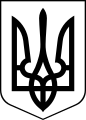 ЧОРТКІВСЬКА    МІСЬКА    РАДАВІСМДЕСЯТ ДРУГА СЕСІЯ ВОСЬМОГО СКЛИКАННЯРІШЕННЯ (ПРОЄКТ) 08 грудня 2023 року		         м. Чортків 		     		          №____ Про затвердження Програми Питна вода Чортківської міської  територіальної громади на 2024-2026 рокиЗ метою покращення забезпечення населення питною водою нормативної якості в межах науково обґрунтованих нормативів питного водопостачання, реформування та розвиток водопровідної мережі, підвищення ефективності та надійності її функціонування, поліпшення відновлення та раціонального використання джерел питного водопостачання, відповідно до Закону України  "Про питну воду та питне водопостачання", Закону України “Про житлово-комунальні послуги”, на підставі рішення виконавчого комітету від 15.11.2023 №293 «Про схвалення проєкту Програми «Питна вода Чортківської міської територіальної громади на 2024-2026 роки», а також керуючись частиною 1 пунктом 22  статті 26, частиною 1 статті 59 Закону України «Про місцеве самоврядування», міська радаВИРІШИЛА :1. Затвердити Програму Питна вода Чортківської міської територіальної громади  на 2024-2026 роки, згідно з додатком. 2. Фінансовому управлінню міської ради забезпечити фінансування Програми, в межах коштів, передбачених бюджетом громади.3. Копію рішення направити управлінню комунального господарства, фінансовому управлінню Чортківської міської ради. 4. Контроль за виконанням даного рішення покласти заступника міського голови з питань діяльності виконавчих органів міської ради Наталію ВОЙЦЕХОВСЬКУ та постійні комісії з питань розвитку інфраструктури та комунального господарства, з питань бюджету та економічного розвитку.Міський голова                                              	            Володимир ШМАТЬКОГевко П.ІМахомет Л.ОДзиндра Я.П.Войцеховська Н.М.Фаріон М.С.Мацевко І.А